Την Τετάρτη η 14η Βραδιά Παραδοσιακής Πίτας στα Λουτρά ΥπάτηςΟ Δήμος Λαμιέων και ο Πολιτιστικός Σύλλογος Γυναικών Λουτρών Υπάτης «Ανεμώνες» συνδιοργανώνουν την «14η Βραδιά Παραδοσιακής Πίτας» που θα πραγματοποιηθεί στα Λουτρά Υπάτης την Τετάρτη 22 Αυγούστου 2018 και ώρα 9:00 μ.μ.Συμμετέχουν οι μουσικοί:Άρης Ντίνας (τραγούδι), Μαρία Πουλιανίτη (τραγούδι), Δημήτρης Μπρέντας (κλαρίνο), Βασίλης Ζμάνης (λαούτο – τραγούδι), Κυριάκος Γκουβέντας (βιολί), Γιώργος Ντίνας (κρουστά).  Συμμετέχει η χορευτική ομάδα του Λυκείου Ελληνίδων Λαμίας.Από το Γραφείο Τύπου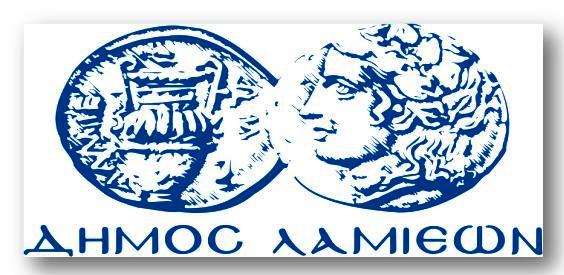 ΠΡΟΣ: ΜΜΕΔΗΜΟΣ ΛΑΜΙΕΩΝΓραφείου Τύπου& Επικοινωνίας                                   Λαμία, 17/8/2018